CASHLESS ONLINE:  www.schoolcashonline.com to register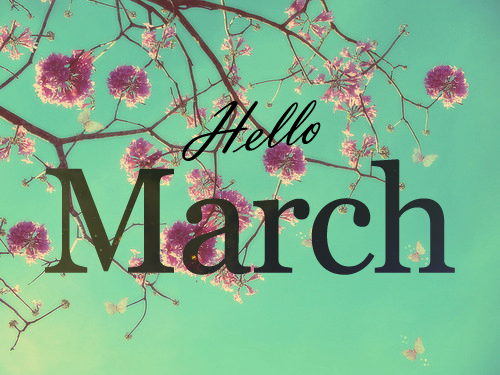 MARCH 2019MARCH 2019MARCH 2019MARCH 2019MARCH 2019MARCH 2019MARCH 2019SundayMondayTuesdayWednesdayThursdayFridaySaturdayHOT LUNCH MUST BE ORDERED A MONTH IN ADVANCE BY CASHLESSSnack Program is the first nutrition break of every Mon., Wed. & Thurs. Thank you to our volunteersWe are Zone 1 for Inclement Weather1 PanzerottiSpirit Day – Hat Day4/5FI & 5B Skating 1:30-3pmInt Boys Basketball Tournament - SCS234Alt date Int Boys Basketball Tournament - SCSLPC Mtg @ 6:005   Pizza Day6Cage Basketball - SCS Grade 8 & SK Grad Photos in Music Room78 M’s Spirit Colour – Green & White Day11:10-Lakewood’s Got Talent4 4/5Skating 1:30-3pm 9101112   1314 1516171819   Pizza Day7A Dover Cliffs 2-3pm20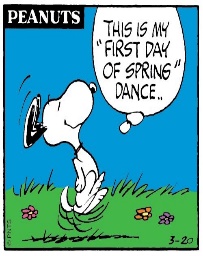 2122 Chicken nuggetsSpirit Colour2324/312526  Pizza Day 2728 Can-con 1:30 in Gym29 Pita PitSpirit Colour30